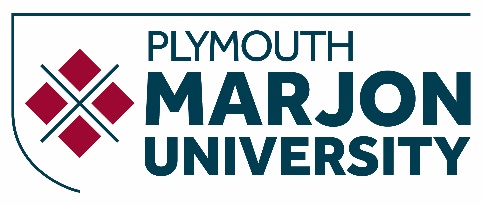 School of Education FdA Teaching and Learning – FdA Early YearsInduction Events 2023
Friday 22nd September Welcome and Induction  	9.30-10.30
Official Welcome 
Introduction to your course, and your Personal Development Tutor	11.00-11.15
Your Wellbeing
An Introduction to the Student Suport Team and hw to get in touch, wherever you are!
Sophie Corner11.15-11.30	
Your Future, Your Career
An introduction to Futures, your careers, employability and entrepreneurship service and Futures Online11.30-11.45
Your Student Voice
An introduction to the Marjon Student Union, your student voice, clubs and societies
Will Mintram, Student Union President & 
Rebekah Fletcher, Deputy Student Union President11.45-12.00
Morning Round Up 	12.00-13.00	
Lunch Break 	13.00-14.00
Library and Study Skills Introduction, Library Visit and collection of Library Cards	14.00-15.30
Creative Activity and Campus OrientationYear 1 HDC215Year 1 HDC215Year 1 HDC215Year 1 HDC215Semester ASemester A9.30-12.309.30-12.301.30-4.301.30-4.30DateDateLETC51-A
Communication in Context
Jayne Garcia +(Chris Simpson)LETC51-A
Communication in Context
Jayne Garcia +(Chris Simpson)LETC51-A
Communication in Context
Jayne Garcia +(Chris Simpson)LETC51-A
Communication in Context
Jayne Garcia +(Chris Simpson)Week 5
Fri 29th SepWeek 5
Fri 29th SepLETC51-A
Communication in Context
Jayne Garcia +(Chris Simpson)LETC51-A
Communication in Context
Jayne Garcia +(Chris Simpson)LETC51-A
Communication in Context
Jayne Garcia +(Chris Simpson)LETC51-A
Communication in Context
Jayne Garcia +(Chris Simpson)Week 6
Fri 6th OctWeek 6
Fri 6th OctLETC51-A
Communication in Context
Jayne Garcia +(Chris Simpson)LETC51-A
Communication in Context
Jayne Garcia +(Chris Simpson)LETC51-A
Communication in Context
Jayne Garcia +(Chris Simpson)LETC51-A
Communication in Context
Jayne Garcia +(Chris Simpson)Week 7
Fri 13th OctWeek 7
Fri 13th OctLETC52-A
Child Development
Hannah HoldgateLETC52-A
Child Development
Hannah HoldgateLETC53-A
Safeguarding Children and Young People
Chris SimpsonLETC53-A
Safeguarding Children and Young People
Chris SimpsonWeek 8
Fri 20th OctWeek 8
Fri 20th OctNon-Uni Day / Self Study Week / Half TermNon-Uni Day / Self Study Week / Half TermNon-Uni Day / Self Study Week / Half TermNon-Uni Day / Self Study Week / Half TermWeek 9Week 9LETC52-A
Child Development
Jayne GarciaLETC52-A
Child Development
Jayne GarciaLETC53-A
Safeguarding Children and Young People
Chris SimpsonLETC53-A
Safeguarding Children and Young People
Chris SimpsonWeek 10
Fri 3rd NovWeek 10
Fri 3rd NovLETC52-A
Child Development
Hannah HoldgateLETC52-A
Child Development
Hannah HoldgateLETC53-A
Safeguarding Children and Young People
Chris SimpsonLETC53-A
Safeguarding Children and Young People
Chris SimpsonWeek 11
Fri 10th NovWeek 11
Fri 10th NovLETC52-A
Child Development
Jayne GarciaLETC52-A
Child Development
Jayne GarciaLETC53-A
Safeguarding Children and Young People
Chris SimpsonLETC53-A
Safeguarding Children and Young People
Chris SimpsonWeek 12
Fri 17th NovWeek 12
Fri 17th NovLETC52-A
Child Development
Hannah HoldgateLETC52-A
Child Development
Hannah HoldgateLETC53-A
Safeguarding Children and Young People
Chris SimpsonLETC53-A
Safeguarding Children and Young People
Chris SimpsonWeek 13
Fri 24th NovWeek 13
Fri 24th NovLETC52-A
Child Development
Jayne GarciaLETC52-A
Child Development
Jayne GarciaLETC53-A
Safeguarding Children and Young People
Chris SimpsonLETC53-A
Safeguarding Children and Young People
Chris SimpsonWeek 14
Fri 1st DecWeek 14
Fri 1st DecLETC52-A
Child Development
Hannah HoldgateLETC52-A
Child Development
Hannah HoldgateLETC53-A
Safeguarding Children and Young People
Chris SimpsonLETC53-A
Safeguarding Children and Young People
Chris SimpsonWeek 15
Fri 8th DecWeek 15
Fri 8th DecLETC52-A
Child Development
Jayne Garcia & Hannah Holdgate
Christmas celebration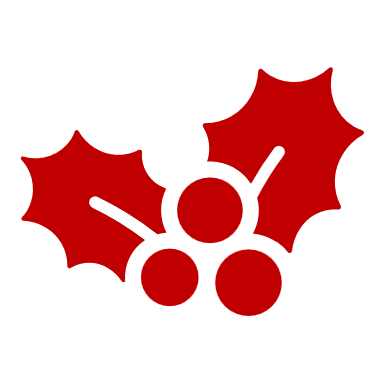 
Christmas celebrationLETC53-A
Safeguarding Children and Young People
Chris SimpsonWeek 16
Fri 15th DecWeek 16
Fri 15th DecChristmas BreakChristmas BreakChristmas BreakChristmas BreakWeek 17&18Week 17&18Non-Uni Day / Self-Study WeekNon-Uni Day / Self-Study WeekNon-Uni Day / Self-Study WeekNon-Uni Day / Self-Study WeekWeek 19Week 19Non-Uni Day / Self-Study WeekNon-Uni Day / Self-Study WeekNon-Uni Day / Self-Study WeekNon-Uni Day / Self-Study WeekWeek 20Week 20Year 1 HDC215Year 1 HDC215Year 1 HDC215Year 1 HDC215Year 1 HDC215Semester B9.30-12.309.30-12.301.30-4.301.30-4.30DateDateLETC56-B
Reflection in Practice
Marie Bradwell +(Kate Firks)LETC56-B
Reflection in Practice
Marie Bradwell +(Kate Firks)LETC56-B
Reflection in Practice
Marie Bradwell +(Kate Firks)LETC56-B
Reflection in Practice
Marie Bradwell +(Kate Firks)LETC56-B
Reflection in Practice
Marie Bradwell +(Kate Firks)Week 22
Fri 26th Jan LETC54-B 
Children, Families & Social Justice
Chris Simpson +(Rob Reynolds)LETC54-B 
Children, Families & Social Justice
Chris Simpson +(Rob Reynolds)LETC55-B
Learning & Teaching
Jan GourdLETC55-B
Learning & Teaching
Jan GourdLETC55-B
Learning & Teaching
Jan GourdWeek 23
Fri 2nd FebLETC54-B 
Children, Families & Social Justice
Chris Simpson +(Rob Reynolds)LETC54-B 
Children, Families & Social Justice
Chris Simpson +(Rob Reynolds)LETC55-B
Learning & Teaching
Jan GourdLETC55-B
Learning & Teaching
Jan GourdLETC55-B
Learning & Teaching
Jan GourdWeek 24
Fri 9th FebNon-Uni Day / Self-Study Week / Half TermNon-Uni Day / Self-Study Week / Half TermNon-Uni Day / Self-Study Week / Half TermNon-Uni Day / Self-Study Week / Half TermNon-Uni Day / Self-Study Week / Half TermWeek 25LETC54-B 
Children, Families & Social Justice
Chris Simpson +(Rob Reynolds)LETC54-B 
Children, Families & Social Justice
Chris Simpson +(Rob Reynolds)LETC55-B
Learning & Teaching
Jan GourdLETC55-B
Learning & Teaching
Jan GourdLETC55-B
Learning & Teaching
Jan GourdWeek 26
Fri 23rd FebLETC54-B 
Children, Families & Social Justice
Chris Simpson +(Rob Reynolds)LETC54-B 
Children, Families & Social Justice
Chris Simpson +(Rob Reynolds)LETC55-B
Learning & Teaching
Jan GourdLETC55-B
Learning & Teaching
Jan GourdLETC55-B
Learning & Teaching
Jan GourdWeek 27
Fri 1st MarLETC54-B 
Children, Families & Social Justice
Chris Simpson +(Rob Reynolds)LETC54-B 
Children, Families & Social Justice
Chris Simpson +(Rob Reynolds)LETC55-B
Learning & Teaching
Jan GourdLETC55-B
Learning & Teaching
Jan GourdLETC55-B
Learning & Teaching
Jan GourdWeek 28
Fri 8th MarLETC54-B 
Children, Families & Social Justice
Chris Simpson +(Rob Reynolds)LETC54-B 
Children, Families & Social Justice
Chris Simpson +(Rob Reynolds)LETC55-B
Learning & Teaching
Jan GourdLETC55-B
Learning & Teaching
Jan GourdLETC55-B
Learning & Teaching
Jan GourdWeek 29
Fri 15th MarLETC56-B
Reflection in Practice
Marie Bradwell +(Kate Firks)LETC56-B
Reflection in Practice
Marie Bradwell +(Kate Firks)Group Visit /ActivityGroup Visit /ActivityGroup Visit /ActivityWeek 30
Fri 22nd MarGood Friday and Easter BreakGood Friday and Easter BreakGood Friday and Easter BreakGood Friday and Easter BreakGood Friday and Easter BreakWeeks 31, 32 & 33LETC54-B 
Children, Families & Social Justice
Chris Simpson +(Rob Reynolds)LETC54-B 
Children, Families & Social Justice
Chris Simpson +(Rob Reynolds)LETC55-B
Learning & Teaching
Jan GourdLETC55-B
Learning & Teaching
Jan GourdLETC55-B
Learning & Teaching
Jan GourdWeek 34
Fri 19th AprLETC54-B 
Children, Families & Social Justice
Chris Simpson +(Rob Reynolds)LETC54-B 
Children, Families & Social Justice
Chris Simpson +(Rob Reynolds)LETC55-B
Learning & Teaching
Jan GourdLETC55-B
Learning & Teaching
Jan GourdLETC55-B
Learning & Teaching
Jan GourdWeek 35
Fri 26th AprLETC54-B 
Children, Families & Social Justice
Chris Simpson +(Rob Reynolds)LETC54-B 
Children, Families & Social Justice
Chris Simpson +(Rob Reynolds)LETC55-B
Learning & Teaching
Jan GourdLETC55-B
Learning & Teaching
Jan GourdLETC55-B
Learning & Teaching
Jan GourdWeek 36
Fri 3rd May